2021年3月计算机等级考试网上报名及2020年9月等级考试证书领取通知一：2020年9月参加本考点计算机等级考试并通过的同学，请于2021年3月1日到六教S6510办公室领取证书。二：2021年3月考试报名注意事项：1．考生报名网址：报名网址：https://ncre-bm.neea.cn（公网）或https://ncre-bm.neea.edu.cn（教育网），选择“湖北省”进行报名。报名考生需在此网站完成报名、缴费、准考证打印。2. 考生报名、考试及缴费时间：报名时间为2020年12月29日9:00-2021年1月7日17:00考试时间为2021年3月27-29日考生报名（注册）截止时间为2021年1月7日17：00  ；缴费须在2021年1月7日17：00前成功完成（已支付状态）。建议考生在2021年1月7日17点前完成缴费。网上报名的考生准考证由考生自行打印，准考证打印开始时间为：2021年3月，具体时间待定。3. 为了保证考生能够及时拿到证书，建议考生尽量选择证书直邮。4.考点联系电话：0719-82073165. 附件1《2021年计算机等级考试考试大纲教程目录》附件2  报名流程                                        湖北汽车工业学院NCRE考点    2020.12.11附件12021年全国计算机等级考试考试大纲目录2021年全国计算机等级考试教程目录附件2报名流程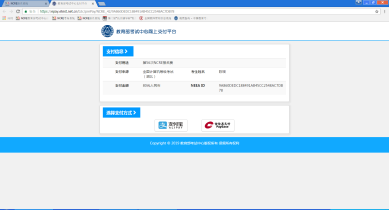 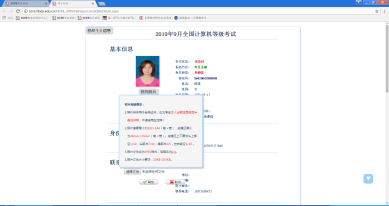 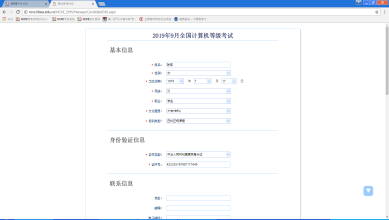 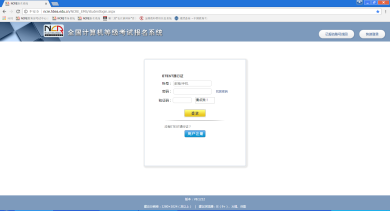 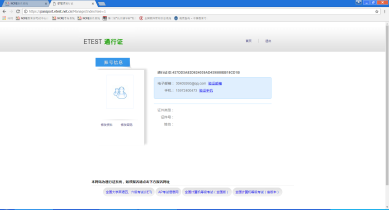 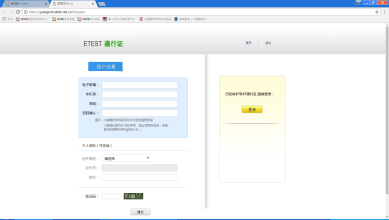 级别课程及考试大纲名称一级一级计算机基础及WPS Office应用考试大纲（2021年版）一级一级计算机基础及MS Office应用考试大纲（2021年版）一级一级计算机基础及Photoshop应用考试大纲（2018年版）一级一级网络安全素质教育考试大纲（2019年版）二级二级公共基础知识考试大纲（2020年版）二级二级C语言程序设计考试大纲（2018年版）二级二级Java语言程序设计考试大纲（2018年版）二级二级Access数据库程序设计考试大纲（2021年版）二级二级C++语言程序设计考试大纲（2018年版）二级二级MySQL数据库程序设计考试大纲（2018年版）二级二级Web程序设计考试大纲（2018年版）二级二级MS Office高级应用与设计考试大纲（2021年版）二级二级Python语言程序设计考试大纲（2018年版）二级二级WPS Office高级应用与设计考试大纲（2021年版）三级三级网络技术考试大纲（2018年版）三级三级数据库技术考试大纲（2018年版）三级三级信息安全技术考试大纲（2018年版）三级三级嵌入式系统开发技术考试大纲（2018年版）三级三级Linux应用与开发技术考试大纲（2021年版）四级四级操作系统原理考试大纲（2018年版）四级四级计算机组成与接口考试大纲（2018年版）四级四级计算机网络考试大纲（2018年版）四级四级数据库原理考试大纲（2018年版）序号课程代码教材名称1114全国计算机等级考试一级教程——计算机基础及WPS Office应用（2021年版）2115全国计算机等级考试一级教程——计算机基础及MS Office应用（2021年版）3全国计算机等级考试一级教程——计算机基础及MS Office应用上机指导（2021年版）4116全国计算机等级考试一级教程——计算机基础及Photoshop应用（2021年版）5117全国计算机等级考试一级教程——网络安全素质教育（2021年版）6201全国计算机等级考试二级教程——公共基础知识（2021年版）7224全国计算机等级考试二级教程——C语言程序设计（2021年版）8228全国计算机等级考试二级教程——Java语言程序设计（2021年版）9229全国计算机等级考试二级教程——Access数据库程序设计（2021年版）10261全国计算机等级考试二级教程——C++语言程序设计（2021年版）11263全国计算机等级考试二级教程——MySQL数据库程序设计（2021年版）12264全国计算机等级考试二级教程——Web程序设计（2021年版）13265全国计算机等级考试二级教程——MS Office高级应用与设计（2021年版）14全国计算机等级考试二级教程——MS Office高级应用与设计上机指导（2021年版）15266全国计算机等级考试二级教程——Python语言程序设计（2021年版）16267全国计算机等级考试二级教程——WPS Office高级应用与设计（2021年版）17335全国计算机等级考试三级教程——网络技术（2021年版）18336全国计算机等级考试三级教程——数据库技术（2021年版）19338全国计算机等级考试三级教程——信息安全技术（2021年版）20339全国计算机等级考试三级教程——嵌入式系统开发技术（2021年版）21371全国计算机等级考试三级教程——Linux应用与开发技术（2021年版）22401全国计算机等级考试四级教程——操作系统原理（2021年版）23402全国计算机等级考试四级教程——计算机组成与接口（2021年版）24403全国计算机等级考试四级教程——计算机网络（2021年版）25404全国计算机等级考试四级教程——数据库原理（2021年版）